               UNESCO ŠOLA 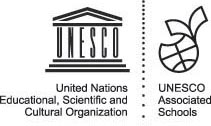 Unesco je organizacija za znanost, izobraževanje in kulturo. Eden izmed njegovih delov je tudi svetovna mreža ASPnet (Združenje Unesco šol), ki povezuje šole že od leta 1953.  V svetu je v mreži preko 7000 šol na vseh celinah.V Sloveniji segajo začetki združevanja Unesco šol v leto 1993. (www.unesco-sole.si)V mrežo je danes vključenih 82 zavodov, od tega 4 vrtci, 56 osnovnih šol in 23 srednjih šol. Glede na svoj obseg in kakovost Unesco dejavnosti imajo zavodi mednarodni ali nacionalni status (mednarodni status ima 29 zavodov). Namen povezovanja šol je preko neposrednega sodelovanja mladih z vrstniki iz različnih okolij in kultur učinkoviteje krepiti vrednote, ki utrjujejo mir med ljudmi, ohranjanje planeta ter trajnostno in kakovostno življenje na njem. V šolskem letu 2011/12 je tudi Srednja zdravstvena šola Murska Sobota postala pridružena članica Unesca. Ob zaključku evalvacije za pridobitev statusa polnopravnega članstva, ki je potekala marca 2015, je pridobila nacionalni status in tako prešla v polnopravno članico. V življenje in delo vpletamo naslednje UNESCO teme:svetovni problemi in vloga sistema Združenih narodov pri njihovem reševanju,mir in človekove pravice, demokracija, strpnost in sodelovanje,medkulturno učenje (preučevanje drugih dežel in kultur na lokalni in nacionalni ravni),okoljski problemi in interdisciplinarno reševanje.Na področju izobraževanja si prizadevamo razvijati vsa štiri načela - Delorsove stebre izobraževanja za 21. stoletje, ki omogočajo otrokom optimalen razvoj in obenem zavezujejo članice UNESCO ASPnet.To so: Učiti se, da bi vedeli.Učiti se, da bi znali delati.Učiti se, da bi znali živeti skupaj.Učiti se biti.Obeležujemo mednarodne dneve z Unesco koledarja, sodelujemo tudi med seboj v mednarodnih, nacionalnih ter pilotskih projektih in smo odprti za sodelovanje tudi z ostalimi šolami v Sloveniji in tujini. VKLJUČEVANJE V UNESCO PROJEKTENaša šola se tako vključuje v naslednje nacionalne in mednarodne projekte ASP mreže: Dan človekovih pravic Gre za največje srečanje otrok iz vrtcev, učencev osnovnih šol in dijakov srednjih šol ter njihovih mentorjev iz vse Slovenije, ki jih med seboj povezuje Unescova mreža šol Slovenije, v sodelovanju z Mladinsko platformo, Unesco glasniki, Amnesty Internacional in Društvom za ZN. Otroštvo podaja roko modrosti je projekt, katerega nosilec je OŠ Cvetka Golarja iz Škofje Loke, in gradi različne oblike sodelovanja med generacijami - prostovoljstvo, prireditve v domu starejših itd.  V Domu ostarelih v Lendavi decembra in marca vsako leto pripravimo kulturni program. V okviru prostovoljstva dijaki SZŠ Murska Sobota skozi celo šolsko leto večkrat obiščejo Dom starejših občanov v Rakičanu in jim poskušajo čim bolj popestriti, polepšati in osvežiti njihov vsakdan. Tako so z njimi igrali družabne igre, ki jih oboji poznajo. Učili so jih tudi računalniških veščin. Naši dijaki pa se tudi vsak teden s člani društva paraplegikov odpravijo na kegljanje, kjer jim pomagajo kot fizični spremljevalci. S tem podpiramo medgeneracijsko sodelovanje in izmenjavo znanj med mlajšo in starejšo generacijo. Na tak način presegamo predsodke med generacijami in dosegamo tesnejše povezave in sodelovanje  med generacijamiŽivimo skupaj je projekt ob dnevu vode na OŠ Kapela, ki podpira sprejemanje drugačnosti v poglobljeni skrbi za osebnostni razvoj vsakega posameznika in za ohranitev naravne in kulturne dediščine ter širše našega skupnega doma – planeta Zemlje.Cilje projekta uresničujemo skozi učni proces celo šolsko leto pri pouku in izven njega v obliki delavnic, okroglih miz ter praktičnih veščin (delo na zeliščnem vrtu in uporaba različnih zelišč pri kuhi in v zdravstvene ter kozmetične namene). Aprila pa kozmetične delavnice izvajamo tudi na OŠ Kapela.Menjaj branje in sanje je nacionalni projekt, ki ga organizira in izvaja Gimnazija Ledina ob svetovnem dnevu knjige in avtorskih pravic, 23. aprilu. Projekt na naši šoli poteka vsako leto v obliki izmenjave knjig. Dijaki in dijakinje so v knjige, ki so jih prebirali v otroštvu, pripisali svoje misli ter jih izmenjali med seboj. Pri oblikovanju projekta nas vodi želja po izboljšanju medsebojnega sporazumevanja in osredotočenost na krepitev in širjenje bralne kulture ter k spodbujanju literarne razgledanosti. Pomemben pri vsem tem pa je namen oziroma spoznanje, da nam knjige lahko poleg zanimive vsebine ponujajo in podarjajo tudi intimen čas samo zase. S projektom krepimo posamezne Unescove ideale, kot so: zmožnost sodelovati in deliti z drugimi, krepiti znanje in pripravljenost za medsebojno sprejemanje ter prijazno povezovanje in spoštovanje drugačnosti. S projektom "Menjaj branje in sanje" spodbujamo domišljijo in razmišljanje, razširjamo obzorje, ki  nas notranje bogati. Moder stol - nekdo misli nate je projekt OŠ Maksa Pleteršnika Pišece, ki želi mlade in manj mlade povezovati s sicer zelo uporabnim vsakdanjim predmetom – stolom.  Stari stol v modri preobleki in napisom Nekdo misli nate ponazarja strpnost, modrost, sodelovanje med generacijami, solidarnost, hrepenenje ...  Je izraz sočutja do sočloveka. Starost stola prikliče preteklost vseh tistih, ki so nekoč z njim živeli, upali in sanjali. Učenci in dijaki Unesco šol po Sloveniji že 15 let zbirajo stare stole in jih pobarvajo z modro barvo, nato pa jih poslikajo. Modra barva predstavlja nebo in hrepenenje po nečem visokem, različnost poslikav pa ponazarja, da smo ljudje drugačni, vendar nas kljub temu druži nekaj skupnega – sočutje do sočloveka. Stoli so razporejeni na javnih mestih, da si mimoidoči lahko odpočijejo. Stojijo v občinskih stavbah, v šolah, na ulicah, v kabinetu predsednika države in še kje. K projektu na naši šoli vsako leto  pritegnemo dijake, ki so stol tudi darujejo in ga odenejo v modro barvo. Moder stol za nekaj časa postavimo v avlo naše šole, kasneje pa ga podarimo domu starejših v Pomurju in varovancem doma s to gesto sporočimo, da niso sami – da NEKDO MISLI na njih – to so dijaki in zaposleni SZŠ M. Sobota. UNESCO tek mladih je mednarodni projekt, ki ga organizira vsako leto Gimnazija Ptuj in poteka v mesecu maju na ptujskih ulicah. Namen sodelovanja na teku je druženje z drugimi Unescovci iz Mreže Unescovih šol Slovenije. Učenci, dijaki in njihovi mentorji tako sporočajo svetu, da jim je mar za lastno zdravje, da se zavzemajo za pravico do športa vseh ljudi in da promovirajo mir s športom. Teku se pridružijo številni ambasadorji, kot so Borut Pahor, predsednik RS, Peter Prevc, smučarski skakalec, Jurij Tepeš, smučarski skakalec, Primož Kozmus, metalec kladiva, Dejan Zavec, boksar, predstavniki MIZŠ in Urada za ENO Tree Planting Event  je projekt obeležitve mednarodnega dneva miru in Zemlje – projekt izvajamo v obliki sajenja drevesa. V okviru Unesco šole sodelujemo tudi v kampanji o podnebnih spremembah pod okriljem ENO programa. Environment Online je globalna spletna šola za trajnostni razvoj, ki je svoje aktivnosti razširila že v 150 držav. Glavna tema projekta ENO so podnebne spremembe in ozaveščanje mladih o tem, kako lahko s svojimi dejanji pomagajo k boljši prihodnosti. Lahko bi rekli, da s tem projektom pomagamo ohraniti Zemljo in tudi razvijamo medsebojne odnose na sproščen način. V tej akciji sodelujejo šole iz približno 150 držav. Cilji tega projekta se prav tako povezujejo s cilji različnih ekološko naravnanih projektov, Unesco aspnet, Eko šole in tudi Zdrave šole. Tako v aprilu dijaki naše šole v sodelovanju z Zdravo šolo ob naši šolski stavbi posadijo eno ali več dreves. S tem smo se priključili ENO Treelympicsu – Drevesni olimpiadi 2014, olimpiadi v sajenju dreves, katere cilj je, da posadi 100 milijonov dreves.Odnos mladih do zdravja – UNESCO nacionalni projekt Srednje zdravstvene šole Murska Sobotasmo izvajali dve šolski leti,glavni namen projekta je bil prikazati pomen in lastno odgovornost do naše največje blaginje zdravja z vidika mladih.Cilji projekta:- spoznati in razviti ekološko ozaveščenost,- seznaniti se z zgodovinsko - kulturno dediščino,- razviti pozitiven odnos do narave in holističen pristop k naravnemu načinu zdravljenja,- aktivno se vključiti v pripravo zdravega obroka,- seznaniti se z uporabo različne, posebne vrste komunikacije pri osebah s posebnimi potrebami,- prepoznavati in spodbujati izražanje čustev in občutkov,- razvijati umetniško žilico - umetniško ustvarjati z glino in naravnimi materiali.Projekt vključuje UNESCO cilje, kot so kulturo miru in nenasilja, strpnosti in sodelovanja, sprejemanja drugačnosti, poglobljena skrb za osebnostni razvoj vsakega posameznika in za ohranitev naravne in kulturne dediščine ter širše našega skupnega doma – planeta Zemlje.Cilje projekta se uresničujejo skozi učni proces pri pouku in izven njega v obliki delavnic v projektnem tednu, in sicer tako da:- se bodo osebnostno razvijali, krepili socialno komponento,- bodo spoznavali in delali z osebami s posebnimi potrebami, razvijali komunikacijske sposobnosti pri delu z njimi ter sprejemali drugačnost,- se bodo seznanili z naravno in kulturno dediščino in spoznali, kaj pomeni ohranitev le-te in njihova vloga pri tem,- poudarek dali nenasilju, strpnosti, medsebojnemu sodelovanju, timskemu delu in pomoči drug drugemu. K projektu smo pritegnili Unesco šole iz širše Slovenije, ki so udejanjale cilje skozi učni proces pri pouku in izven njega v obliki delavnic, okroglih miz ter praktičnih veščin, nekatere šole pa so se nam priključile tudi ob zaključku projekta v juniju, ko so potekale različne delavnice v skupinah: likovna delavnica (izdelek iz naravnega materiala (glina) in delavnice v sodelovanju z eko-socialno kmetijo Korenika v Šalovcih (kulinarična, zeliščni vrt, skrb za živali).S projektom smo želeli opozoriti na štiri Unesco teme:svetovni problemi in vloga ZN pri njihovem reševanju (problem zdrave prehrane), mir in človekove pravice, demokracija, strpnost in sodelovanje, medkulturno učenje (spodbujanje kreativnosti, medkulturni dialog, kulturna dediščina), izobraževanje za trajnostni razvoj - okoljski problemi. Kot dodatne prioritetne teme pa so bile lobalno državljanstvo in zbliževanje kultur.Pri dijakih oz. učencih smo želeli razvijati razumevanje globalnih dejavnikov, ki oblikujejo življenja ter jim omogočajo pridobivanje spretnosti, vrednot, odnosov in vedenja. Naučiti smo jih želeli sodelovati, spoštovati in živeti skupaj za ohranjanje planeta. Namen projekta je bil hkrati tudi obeležiti svetovni dan spodbujanja kulturne raznolikosti za dialog in razvoj (21. 5).							UNESCO koordinatorja:Simon Pertoci  in Vida Tivadar